V samostojnem delovnem zvezku Od glasov do knjižnih svetov 7 si na str. 71, 72 in str. 75., 76. preberete opis življenja ljudi v neki skupnosti in opis države. Po zgledu si pripravljate gradivo za svoj govorni nastop. Izberete si poljubno državo in jo opišete ali pa opišete življenje ljudi v neki skupnosti.NAVODILA ZA GOVORNI NASTOP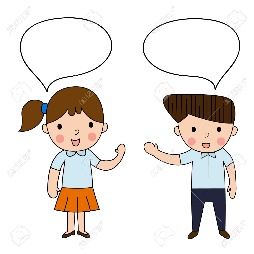 Pred tabo je drugi govorni nastop v tem šolskem letu. Tokrat boš pripravil/-a govorni nastop neumetnostnega besedila. Na voljo imaš naslednji besedilni vrste: Opis življenja ljudi v neki državi ali skupnostiOpis državePri predstavitvi upoštevaj vse značilnosti dane besedilne vrste. Najdeš jih v delovnem zvezku na str. 71 in 75Na govorni nastop se dobro pripravi. Podatki, ki jih boš navajal/-a, naj bodo natančni in smiselni. Govori zanimivo za poslušalce in jedrnato. Uporabljaj besede slovenskega knjižnega jezika in govori slovnično pravilno. S poslušalci ohranjaj očesni stik, saj govoriš njim, ne samemu sebi. Govor naj bo primerno razčlenjen s premori, ki imajo takšno vlogo, kot jo imajo v zapisanem besedilu odstavki. Ključne besede so ustrezno poudarjene (povemo jih nekoliko glasneje). Govori s primerno hitrostjo. Ne hiti in besede izgovarjaj razločno. Izogibaj se mašil (eee …, aaa …, mmm …, v bistvu, sicer, ne …). Tvoja drža naj bo zravnana; gibanje pred poslušalci umirjeno. Govorni nastop naj traja od 5 do 10 minut.Pri govornem nastopi si lahko pomagaš tudi z drugimi pripomočki, kot so plakat, prosojnica, PowerPoint predstavitev, vendar na njih naj bodo le slikovno gradivo in ključne besede.Po izvedbi odgovoriš na morebitna vprašanja sošolcev, pojasniš nejasnosti in prisluhneš mnenju sošolcev. Skupaj z njimi naposled oblikuješ oceno, pri kateri se upoštevajo naslednja merila: ustreznost in poznavanje teme, nebesedno sporočanje in besedilne vrste, jezikovna ustreznost …V samostojnem delovnem zvezku Od glasov do knjižnih svetov 7 bereš odlomke umetnostih besedil in rešiš naloge, vezane na ta besedila.Rdeča kapica in volk, str. 156Kozlovska sodba v Višnji Gori, str. 158Odisej na otoku Kiklopov, str. 173